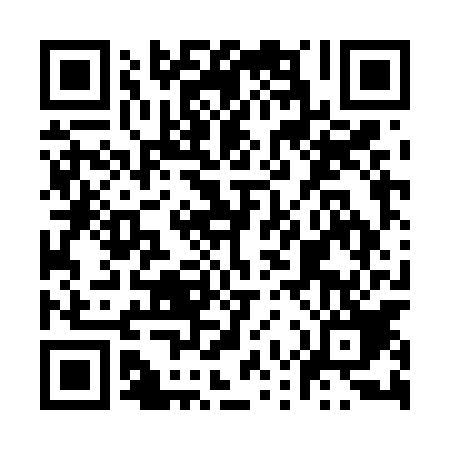 Ramadan times for Ileanda, RomaniaMon 11 Mar 2024 - Wed 10 Apr 2024High Latitude Method: Angle Based RulePrayer Calculation Method: Muslim World LeagueAsar Calculation Method: HanafiPrayer times provided by https://www.salahtimes.comDateDayFajrSuhurSunriseDhuhrAsrIftarMaghribIsha11Mon5:045:046:4612:354:356:266:268:0212Tue5:025:026:4412:354:366:276:278:0313Wed5:005:006:4212:354:376:296:298:0514Thu4:574:576:4012:354:386:306:308:0715Fri4:554:556:3812:344:396:316:318:0816Sat4:534:536:3612:344:416:336:338:1017Sun4:514:516:3412:344:426:346:348:1118Mon4:494:496:3212:334:436:366:368:1319Tue4:474:476:3012:334:446:376:378:1420Wed4:444:446:2812:334:456:396:398:1621Thu4:424:426:2612:334:466:406:408:1822Fri4:404:406:2412:324:476:416:418:1923Sat4:384:386:2212:324:486:436:438:2124Sun4:354:356:2012:324:496:446:448:2325Mon4:334:336:1812:314:506:466:468:2426Tue4:314:316:1612:314:526:476:478:2627Wed4:284:286:1412:314:536:486:488:2828Thu4:264:266:1212:304:546:506:508:2929Fri4:244:246:1012:304:556:516:518:3130Sat4:214:216:0812:304:566:536:538:3331Sun5:195:197:061:305:577:547:549:341Mon5:175:177:041:295:587:557:559:362Tue5:145:147:021:295:597:577:579:383Wed5:125:127:001:296:007:587:589:404Thu5:105:106:581:286:018:008:009:415Fri5:075:076:561:286:028:018:019:436Sat5:055:056:541:286:038:028:029:457Sun5:025:026:521:276:048:048:049:478Mon5:005:006:501:276:058:058:059:499Tue4:574:576:481:276:068:078:079:5110Wed4:554:556:461:276:078:088:089:52